Филиал муниципального автономного общеобразовательного учреждения «Прииртышская средняя общеобразовательная школа» - «Верхнеаремзянская СОШ им. Д.И. Менделеева»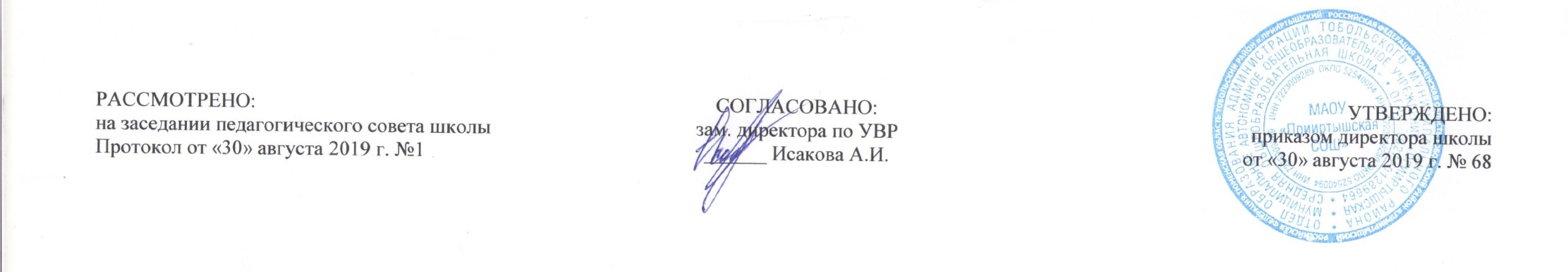 РАБОЧАЯ ПРОГРАММА по алгебредля 9 классана 2019-2020 учебный годПланирование составлено в соответствии 	ФГОС ОООСоставитель программы: Кряжева О.С.учитель математики2019 год  Планируемые результаты освоения алгебры 9 классУченик научится:выполнять арифметические действия, сочетая устные и письменные приемы; находить значения корня натуральной степени, степени с рациональным показателем, используя при необходимости вычислительные устройства; пользоваться оценкой и прикидкой при практических расчетах; составлять буквенные выражения и формулы по условиям задач; осуществлять в выражениях и формулах числовые подстановки и выполнять соответствующие вычисления, осуществлять подстановку одного выражения в другое; выражать из формул одну переменную через остальные; выполнять основные действия со степенями с целыми показателями, с многочленами и алгебраическими дробями; выполнять разложение многочленов на множители; выполнять тождественные преобразования рациональных выражений; применять свойства арифметических квадратов корней для вычисления значений и преобразований числовых выражений, содержащих квадратные корни; решать линейные, квадратные уравнения и рациональные уравнения, сводящиеся к ним, системы двух линейных уравнений и несложные нелинейные уравнения; решать линейные и квадратные неравенства с одной переменной и их системы; решать текстовые задачи алгебраическим методом, интерпретировать полученный результат, проводить отбор решений, исходя из формулировки задачи; изображать числа точками на координатной прямой; определять координаты точки плоскости, строить точки с заданными координатами; изображать множество решений линейного неравенства; распознавать арифметические и геометрические прогрессии; решать задачи с применением формулы общего члена и суммы нескольких первых членов; находить значения функции, заданной формулой, таблицей, графиком по её аргументу; находить значения аргумента по значению функции, заданной графиком или таблицей; определять свойства функции по ее графику; применять графические представления при решении уравнений, систем, неравенств; описывать свойства изученных функций, строить их графики; извлекать информацию, представленную в таблицах, на диаграммах, графиках; составлять таблицы, строить диаграммы и графики; решать комбинаторные задачи путём систематического перебора возможных вариантов и с использованием правила умножения; вычислять средние значения результатов измерений; находить частоту события, используя собственные наблюдения и готовые статистические данные;              находить вероятности случайных событий в простейших случаях. Ученик получит возможность научиться:решать следующие жизненно практические задачи;  самостоятельно приобретать и применять знания в различных ситуациях, работать в   группах;  аргументировать и отстаивать свою точку зрения; уметь слушать  других, извлекать учебную информацию на основе сопоставительного   анализа объектов;  пользоваться предметным указателем  энциклопедий  и справочников для нахождения   информации; самостоятельно действовать в ситуации неопределённости при решении актуальных для них  проблем. узнать значение математической науки для решения задач, возникающих в теории и практике; широту и в то же время ограниченность применения математических методов к анализу и исследованию процессов и явлений в природе и обществе; узнать значение практики и вопросов, возникающих в самой математике для формирования и развития математической науки; историю развития понятия числа, создания математического анализа, возникновения и развития геометрии; применять универсальный характер законов логики математических рассуждений, их применимость во всех областях человеческой деятельности;  вероятностный характер различных процессов окружающего мира;  Содержание курсаКвадратичная функция (20ч) Функция. Свойства функций. Квадратный трехчлен. Разложение квадратного трехчлена на множители. Функция у = ах2 + bх + с, ее свойства и график. Степенная функция. О с н о в н а я  ц е л ь — расширить сведения о свойствах функций, ознакомить учащихся со свойствами и графиком квадратичной функции. В начале темы систематизируются сведения о функциях. Повторяются основные понятия: функция, аргумент, область определения функции, график. Даются понятия о возрастании и убывании функции, промежутках  знакопостоянства. Тем самым создается база для усвоения свойств квадратичной и степенной функций, а также для дальнейшего углубления функциональных представлений при изучении курса алгебры и начал анализа. Подготовительным шагом к изучению свойств квадратичной функции  является также рассмотрение вопроса о квадратном трехчлене и его корнях, выделении квадрата двучлена из квадратного трехчлена, разложении квадратного трехчлена на множители. Изучение квадратичной функции начинается с рассмотрения функции у = ах2, ее свойств и особенностей графика, а также других частных видов квадратичной функции — функций у = ах2 + b ,  у = а (х - т)2. Эти сведения используются при изучении свойств квадратичной функции общего вида. Важно, чтобы учащиеся поняли, что график функции у = ах2 + bх + с может быть получен из графика функции у = ах2 с помощью двух параллельных переносов. Приемы построения графика функции у = ах2 + bх + с отрабатываются на конкретных примерах. При этом особое внимание следует уделить формированию у учащихся умения указывать координаты вершины параболы, ее ось симметрии, направление ветвей параболы. При изучении этой темы дальнейшее развитие получает умение находить по графику промежутки возрастания и убывания функции, а также промежутки, в которых функция сохраняет знак. Учащиеся знакомятся со свойствами степенной функции у = хn при четном и нечетном натуральном показателе п. Вводится понятие корня п-ой  степени. Учащиеся должны понимать смысл записей вида √-27, √81. Они получают представление о нахождении значений корня с помощью калькулятора, причем выработка соответствующих умений не тре требуется. 2.Уравнения и неравенства с одной переменной. (15ч). Основная цель — систематизировать и обобщить сведения о решении целых и дробных рациональных уравнений с одной переменной, сформировать умение решать неравенства вида ах2 + bх + с> О или ах2 + bх + с < О, где а ≠ 0. В этой теме завершается изучение рациональных уравнений с одной переменной. В связи с этим проводится некоторое обобщение и углубление сведений об уравнениях. Вводятся понятия целого рационального уравнения и его степени. Учащиеся знакомятся с решением уравнений третьей степени и четвертой степени с помощью разложения на множители и введения вспомогательной переменной. Метод решения уравнений путем введения вспомогательных переменных будет широко использоваться в дальнейшем при решении тригонометрических, логарифмических других видов уравнений. Расширяются сведения о решении дробных рациональных уравнений. Учащиеся знакомятся с некоторыми специальными приёмами решения таких уравнений. Формирование умений решать неравенства вида ах2 + bх + c > 0 или ах2 + bх + с < 0, где а ≠ 0, осуществляется с опорой на введения о графике квадратичной функции (направление ветвей параболы, ее расположение относительно оси Ох). Учащиеся знакомятся с методом интервалов, с помощью которого решаются  несложные рациональные неравенства. 3.Уравнения и неравенства с двумя переменными (16ч). 
Основная  цель -  выработать умение решать простейшие системы, содержащие уравнение второй степени с двумя переменное и текстовые задачи с помощью составления таких систем. В данной теме завершается изучение систем уравнений с двумя переменными. Основное внимание уделяется системам, в которых одно из уравнений первой степени, а другое второй. Известный учащимся способ подстановки находит здесь дальнейшее применение и позволяет сводить решение таких систем к решению квадратного уравнения. Ознакомление учащихся с примерами систем уравнений с двумя переменными, в которых оба уравнения второй степени, должно осуществляться с достаточной осторожностью и ограничиваться простейшими примерами. Привлечение известных учащимся графиков позволяет привести примеры графического решения систем уравнений. С помощью графических представлений можно наглядно показать учащимся, что системы двух уравнений с двумя переменными второй степени могут иметь одно, два, три, четыре решения или не иметь решений. Разработанный математический аппарат позволяет существенно расширить класс содержательных текстовых задач, решаемых с помощью систем уравнений. Изучение темы завершается введением понятий неравенства с двумя переменными и системы неравенств с двумя переменными. Сведения о графиках уравнений с двумя переменными используются при иллюстрации множеств решений некоторых простейших неравенств с двумя переменными и их систем. 4. Прогрессии (15ч). Арифметическая и геометрическая прогрессии. Формулы п-го члена и суммы первых п членов прогрессии. Бесконечно убывающая геометрическая прогрессия. Основная цель — дать понятия об арифметической и геометрической прогрессиях как числовых последовательностях особого вида. При изучении темы вводится понятие последовательности, разъясняется смысл термина «n-й член последовательности», вырабатывается умение использовать индексное обозначение. Эти сведения носят вспомогательный характер и используются для изучения арифметической и геометрической прогрессий. Работа с формулами n-го члена и суммы первых п членов прогрессий, помимо своего основного назначения, позволяет неоднократно возвращаться к вычислениям, тождественным преобразованиям, решению уравнений, неравенств, систем. Рассматриваются характеристические свойства арифметической и геометрической прогрессий, что позволяет расширить круг предлагаемых задач. 5.Элементы комбинаторики и теории вероятностей (13ч). 
Комбинаторное правило умножения. Перестановки, размещения, сочетания. Относительная частота и вероятность случайного события. Основная цель — ознакомить учащихся с понятиями перестановки, размещения, сочетания и соответствующими формулами для подсчета их числа; ввести понятия относительной частоты и вероятности случайного события. Изучение темы начинается с решения задач, в которых требуется составить те или иные комбинации элементов и подсчитать их число. Разъясняется комбинаторное правило умножения, которое используется в дальнейшем при выводе формул для подсчета числа перестановок, размещений и сочетаний. При изучении данного материала необходимо обратить внимание учащихся на различие понятий «размещение» и «сочетание», сформировать у них умение определять, о каком виде комбинаций идет речь в задаче. В данной теме учащиеся знакомятся с начальными сведениями из теории вероятностей. Вводятся понятия «случайное событие», «относительная частота», «вероятность случайного события». Рассматриваются статистический и классический подходы к определению вероятности случайного события. Важно обратить внимание учащихся на то, что классическое определение вероятности можно применять только к таким моделям реальных событий, в которых все исходы являются равновозможными. 6.  Повторение (22ч) Закрепление знаний, умений и навыков, полученных на уроках по данным темам. Тематическое планирование№ урокаСодержание материалаКоличество часовКонтрольные работыПовторение (2 часа)1Повторение.112Вводная контрольная работа11 Квадратичная функция (20 часов)3Функция. Область определения и область значения функции114Свойства функции115Свойства функции116Квадратный трёхчлен и его корни117Разложение квадратного трёхчлена на корни.118Разложение квадратного трёхчлена на корни.119Квадратичная функция и ее свойства.1110Функция  y=ax2,  её график и свойства.1111График функции y=ax2 + n  и   y=a(x-m)21112График функции y=ax2 + n  и   y=a(x-m)21113Построение графика квадратичной функции.1114Построение графика квадратичной функции.1115Построение графика квадратичной функции.1116Построение графика квадратичной функции.1117Степенная функция у = хп1118Корень п-й степени1119Корень п-й степени1120Итоговый урок1121Контрольная работа N1 Квадратичная функция11Уравнения и неравенства с одной переменной (15 часов)22РНО. Целое уравнение и его корни.1223Целое уравнение и его корни.1224Целое уравнение и его корни.1225Целое уравнение и его корни.1226Дробные рациональные уравнения.1227Дробные рациональные уравнения.1228Дробные рациональные уравнения.1229Контрольная работа №2  "Уравнения с одной переменной".1230Работа над ошибками1231Решение неравенств второй степени с одной переменной.1232Решение неравенств второй степени с одной переменной.1233Решение неравенств второй степени с одной переменной.1234Решение неравенств методом интервалов.1235Решение неравенств методом интервалов.1236Контрольная работа №3 "Неравенства с одной переменной".12Уравнения и неравенства с двумя переменными (16 часов)37РНО. Уравнения с двумя переменными и его график.1238Уравнения с двумя переменными и его график.1239Графический способ решения систем уравнений.1240Графический способ решения систем уравнений.1241Решение систем уравнений второй степени.1242Решение систем уравнений второй степени.1243Решение систем уравнений второй степени.1244Решение систем уравнений второй степени.1245Решение задач с помощью систем уравнений второй степени.1246Решение задач с помощью систем уравнений второй степени.1247Административная контрольная работа за I полугодие1248Неравенства с двумя переменными.1249Неравенства с двумя переменными.1250Системы неравенств с двумя переменными.1251Системы неравенств с двумя переменными.1252Контрольная работа №4 "Уравнения и неравенства с двумя переменными".12Арифметическая и геометрическая прогрессии (15 часов)53РНО. Последовательности1254Определение арифметической прогрессии. Формула n-го члена арифметической прогрессии.1255Определение арифметической прогрессии. Формула n-го члена арифметической прогрессии.1256Определение арифметической прогрессии. Формула n-го члена арифметической прогрессии.1257Формула суммы первых n членов арифметической прогрессии .1258Формула суммы первых n членов арифметической прогрессии.1259Формула суммы первых n членов арифметической прогрессии.1260Контрольная работа №5 "Арифметическая прогрессия".1261РНО. Определение геометрической прогрессии. Формула n-го члена геометрической прогрессии.1262Определение геометрической прогрессии. Формула n-го члена геометрической прогрессии.1263Определение геометрической прогрессии. Формула n-го члена геометрической прогрессии.1264Формула суммы первых n членов геометрической прогрессии.1265Формула суммы первых n членов геометрической прогрессии.1266Формула суммы первых n членов геометрической прогрессии.1267Контрольная работа №6 "Геометрическая прогрессия".12Элементы комбинаторики (13 часов)68РНО. Примеры комбинаторных задач.1169Примеры комбинаторных задач.1170Перестановки.1171Перестановки.1172Размещения.1173Размещения.1174Сочетания.1175Сочетания.1176Сочетания.1177Относительная частота случайного события.1178Вероятность равновозможных событий.1179Вероятность равновозможных событий.1180Контрольная работа №7  "Элементы комбинаторики и теории вероятности".1Итоговое повторение (22 часа)81РНО. Арифметические действия с рациональными числами1182Арифметические действия с рациональными числами .1183Выражения и их преобразования1184Выражения и их преобразования .1185Выражения и их преобразования .1186Решение уравнений систем уравнений.1187Решение систем уравнений.1188Итоговое повторение. Решение текстовых задач.1189Итоговое повторение. Решение текстовых задач.1190Итоговое повторение. Решение текстовых задач.1191Свойства функций1192Итоговая контрольная работа № 81193Итоговая контрольная работа № 81194Работа над ошибками1195Итоговое повторение. Решение неравенств и их систем.1196Итоговое повторение. Решение неравенств и их систем.1197Итоговое повторение. Функции и их свойства1198Итоговое повторение. Функции и их свойства1199Итоговое повторение. Функции и их свойства11100Решение ГИА11101Решение ГИА11102Решение ГИА11